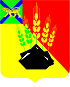 АДМИНИСТРАЦИЯ МИХАЙЛОВСКОГО МУНИЦИПАЛЬНОГО РАЙОНА ПОСТАНОВЛЕНИЕ 
25.01.2019                                              с. Михайловка                                                    № 51-паО внесении изменений в постановление администрации Михайловского муниципального района от 11.05.2017№ 678-па «Об утверждении Типового положения об оплате труда работников муниципальных бюджетных общеобразовательных учреждений Михайловского муниципального района Приморского края» В соответствии с Указом Президента Российской Федерации от 07.05.2012 № 597 «О мероприятиях по реализации государственной социальной политики», Федеральным законом от 29.12.2012 № 273-ФЗ «Об образовании в Российской Федерации», Федеральным законом от 6.10.2003 № 131-ФЗ «Об общих принципах организации местного самоуправления в Российской Федерации», распоряжением администрации Михайловского муниципального района от 29.12.2018 № 794-ра «Об индексации оплаты труда работников органов местного самоуправления и работников, содержащихся за счет средств районного бюджета», руководствуясь Уставом Михайловского муниципального района, администрация Михайловского муниципального районаПостановляет:1. Внести изменения в Типовое положение об оплате труда работников муниципальных бюджетных общеобразовательных учреждений Михайловского муниципального района Приморского края, утвержденное постановлением администрации Михайловского муниципального района от 11.05.2017 № 678-па «Об утверждении Типового положения об оплате труда работников муниципальных бюджетных общеобразовательных учреждений Михайловского муниципального района Приморского края»:1.1. таблицу 3 раздела 8 Положения об оплате труда изложить в новой редакции:Размеры минимальных окладов административного персоналамуниципального бюджетного общеобразовательного учреждениятаблица №31.2. Приложение №1 к Положению об оплате труда изложить в новой редакции:«Приложение №1 к Положению об оплате трудаРазмеры окладов педагогических работников и работников учебно-вспомогательного персонала1.3. приложение № 2 к Положению об оплате труда изложить в следующей редакции:«Приложение №2 к Положению об оплате трудаРазмеры минимальных окладов работников, общеотраслевых должностей руководителей, специалистов и служащих1.4. приложение № 3 к Положению об оплате труда изложить в следующей редакции:«Приложение №3 к Положению об оплате трудаРазмеры окладов общеотраслевых профессий рабочих2. Управлению по вопросам образования (Чепала А.Ф.) ознакомить руководителей муниципальных бюджетных общеобразовательных учреждений с настоящим постановлением.3. Рекомендовать руководителям муниципальных бюджетных общеобразовательных учреждений Михайловского муниципального района внести изменения в Положения об оплате труда на основании Типового положения об оплате труда работников муниципальных бюджетных общеобразовательных учреждений Михайловского муниципального района Приморского края. 4. Муниципальному казённому учреждению «Управление по организационно-техническому обеспечению деятельности администрации Михайловского муниципального района» (Хачатрян Г.В.) разместить настоящее постановление на сайте администрации Михайловского муниципального района.5. Настоящее постановление вступает в силу с момента официального размещения на сайте и распространяет свое действие на правоотношения, возникшие с 01 января 2019 года.6. Контроль за исполнением настоящего постановления возложить на заместителя главы администрации муниципального района Саломай Е.А.И.о. главы Михайловского муниципального района –Глава администрации района                                                           П.А. Зубок№ п/пНаименование должностей (профессий)Размерминимального оклада, рублей1главный бухгалтер142652заместитель директора по финансовой части142653заместитель директора по финансам142654заместитель директора по административно-хозяйственной части 11107-15245Наименование профессиональной квалификационной группы и квалификационного уровняНаименование профессиональной квалификационной группы и квалификационного уровняРазмер минимального оклада, руб.Размер минимального оклада, руб.I. Должности, отнесенные к ПКГ «учебно-вспомогательный персонал первого уровня»: (вожатый, секретарь  учебной части)I. Должности, отнесенные к ПКГ «учебно-вспомогательный персонал первого уровня»: (вожатый, секретарь  учебной части)60986098II. Должности, отнесенные к ПКГ «учебно-вспомогательный персонал второго уровня»: II. Должности, отнесенные к ПКГ «учебно-вспомогательный персонал второго уровня»: 1-ый квалификационный уровень (дежурный по режиму)1-ый квалификационный уровень (дежурный по режиму)620762072-ой квалификационный уровень (диспетчер образовательного учреждения, старший дежурный по режиму)2-ой квалификационный уровень (диспетчер образовательного учреждения, старший дежурный по режиму)63166316Наименование профессиональной квалификационной группы и квалификационного уровняРазмеры минимальных окладов (руб.)Размеры минимальных окладов (руб.)Размеры минимальных окладов (руб.)городская местностьгородская местностьсельская местностьIII. Должности, отнесенные к ПКГ «педагогические работники»:1-ый квалификационный уровень (инструктор по труду; инструктор по  физической культуре; музыкальный  руководитель; старший вожатый)6240624078001-ый квалификационный уровень, наличие первой квалификационной категории6448644880601-ый квалификационный уровень, наличие высшей квалификационной категории6552655281902-ой квалификационный уровень (инструктор-методист; концертмейстер;  педагог дополнительного образования;  педагог-организатор; социальный педагог;  тренер-преподаватель)6656665683202-ой квалификационный уровень, наличие первой квалификационной категории 6760676084502-ой квалификационный уровень, наличие высшей квалификационной категории6864686485803-ий квалификационный уровень (воспитатель; мастер производственного  обучения; методист; педагог-психолог;  старший инструктор-методист; старший  педагог дополнительного образования;  старший тренер-преподаватель)6968696887103-ий квалификационный уровень, наличие первой квалификационной категории7072707288403-ий квалификационный уровень, наличие высшей квалификационной категории7176717689704-ый квалификационный уровень (педагог-библиотекарь, преподаватель; преподаватель-организатор основ безопасности  жизнедеятельности; руководитель  физического воспитания; старший  воспитатель; старший методист; тьютор, учитель; учитель-дефектолог;  учитель-логопед (логопед)7592759294904-ый квалификационный уровень, наличие первой квалификационной категории83208320104004-ый квалификационный уровень, наличие высшей квалификационной категории9152915211440»Профессиональные квалификационные группы и квалификационные уровниРазмеры минимальных окладов (рублей)Профессиональная квалификационная группа «Общеотраслевые должности служащих первого уровня»1 квалификационный уровень   (делопроизводитель; секретарь – машинистка,  дежурный)60982 квалификационный уровень Должности служащих первого квалификационного уровня, по которым может устанавливаться производное должностное наименование «старший»6203II. Профессиональная квалификационная группа «Общеотраслевые должности служащих второго уровня»1 квалификационный уровень (инспектор по кадрам; оператор диспетчерской службы,  диспетчер)65342 квалификационный уровень (заведующий хозяйством)67523 квалификационный уровень  (заведующий производством (шеф - повар), 69694 квалификационный уровень (механик) 70785 квалификационный уровень (начальник (заведующий) мастерской)7187III. Профессиональная квалификационная группа «Общеотраслевые должности служащих третьего уровня»1 квалификационный уровень (бухгалтер; документовед, инженер по охране труда; инженер-программист (программист); инженер-энергетик (энергетик); психолог; специалист по кадрам; экономист)78402 квалификационный уровень Должности служащих первого квалификационного уровня, по которым может устанавливаться II внутридолжностная категория79493 квалификационный уровень Должности служащих первого квалификационного уровня, по которым может устанавливаться I внутридолжностная категория80584 квалификационный уровень Должности служащих первого квалификационного уровня, по которым может устанавливаться производное должностное наименование «ведущий»81675 квалификационный уровень Главные специалисты8276»Профессиональные квалификационные группы и квалификационные уровниРазмеры окладов (рублей)I. Профессиональная квалификационная группа «Общеотраслевые профессии рабочих первого уровня»1 квалификационный уровень Наименования профессий рабочих, по которым предусмотрено присвоение 1, 2 и 3 квалификационных разрядов в соответствии с Единым тарифно-квалификационным справочником работ и профессий рабочих, (гардеробщик, дворник, истопник, кастелянша, сторож (вахтер), уборщик служебных помещений, кухонный рабочий)60492 квалификационный уровень Профессии рабочих, отнесенные к первому квалификационному уровню, при выполнении работ по профессии с производным наименованием "старший"6049II. Профессиональная квалификационная группа «Общеотраслевые профессии рабочих второго уровня»1 квалификационный уровень Наименования профессий рабочих, по которым предусмотрено присвоение 4 и 5 квалификационных разрядов в соответствии с Единым тарифно-квалификационным справочником работ и профессий рабочих;  (водитель автомобиля, рабочий по ремонту и обслуживанию зданий и сооружений, мастер по хозяйству)60492 квалификационный уровень Наименования профессий рабочих, по которым предусмотрено присвоение 6 и 7 квалификационных разрядов в соответствии с Единым тарифно-квалификационным справочником работ и профессий рабочих (повар, электрик, сантехник, машинист (кочегар) котельной, оператор котельной).60493 квалификационный уровень Наименования профессий рабочих, по которым предусмотрено присвоение 8 квалификационного разряда в соответствии с Единым тарифно-квалификационным справочником работ и профессий рабочих.60494 квалификационный уровень Наименования профессий рабочих, предусмотренных 1-3 квалификационными уровнями настоящей профессиональной квалификационной группы, выполняющих важные (особо важные) и ответственные (особо ответственные работы); водитель, осуществляющий перевозку детей)6534»